UNIVERSITETI PUBLIK “KADRI ZEKA” GJILAN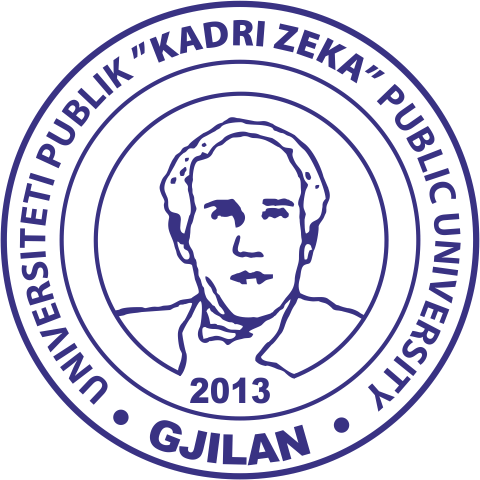 ”Zija Shemsiu” pn. 60000 Gjilan, KosovëTel: +381 (0) 280 390 112; URL: http://www.uni-gjilan.net;  E-mail: info@uni-gjilan.netFAKULTETI I EDUKIMITProgrami i studimit _________________FORMULAR PËR MBROJTJEN E PUNIMIT TË DIPLOMËS MASTERKryetari i Komisionit:Prof. __________________________Gjilan, më___________________, salla______________, koha________________ZONJA DHE ZOTËRINJNë bazë të Rregullores për studimeve master në Fakultetin e Edukimit (Ref. nr. 01/534, dt.16.03.2023), më lejoni të hapi seancën për mbrojtjen publike të punimit master të kandidatit/es   ____________________________________________, me titull “_________________________________________________________________________________________________________________________________________________________”Procedura e kësaj mbrojtjeje, në tërësi, ka rrjedhë si në vijim: 1. Vendimi mbi formimin e komisionit për vlerësimin e projektpropozimit së masterit me përbërje:1. Prof._________________________________2. Prof._________________________________3. Prof._________________________________dhe caktimi i mentorit të temës Prof._________________________________, i mbledhjes së__________të Këshillit të Fakultetit të Edukimit. më __________________, nr. __________.2. Vendimi mbi aprovimin e raportit të komisionit për vlerësimin e dorëshkrimit të punimit  të  diplomës master dhe formimi i komisionit për mbrojtje është aprovuar në mbledhjen e __________të Këshillit të Fakultetit të Edukimit, më __________________, nr. __________  në përbërje:Prof.___________________________________, kryetarProf. ___________________________________, anëtarProf. ___________________________________, anëtarProf. ___________________________________, anëtar rezervëNë vazhdim, kryetari paraqet jetëshkrimin e  kandidatit/es, ndërsa mentori paraqet në pika të shkurtra përmbajtjen dhe arsyeshmërinë e temës master.Kryetari i jep fjalën kandidatit/es, për mbrojtje të punimit të diplomës master në kohëzgjatje deri 30 min.Pas përfundimit të prezantimit, kryetari pyet kandidatin/en se a mund të vazhdohet me pyetje ose ka nevojë për një pauzë të shkurtër. Pas miratimit nga ana e kandidatit për  vazhdim përkatësisht pas pauzës së shkurtër kryetari jep mundësin për pyetje dhe diskutim. Së pari pyetje parashtrojnë  anëtarët  e komisionit dhe më pas edhe audienca. Në rast nevoje mund të ndihmoj ose të përgjigjet në pyetje edhe mentori i punimit të diplomës.Pas pyetje përgjigjeve dhe diskutimit, komisioni tërhiqet për këshillim dhe votim.Pas konsultimeve të komisionit për mbrojtje, kryetari shpall rezultatin e vlerësimit (të pranishmit në sallë ngritën në këmbë)Zonja dhe zotërinj, komisioni duke i vlerësuar idenë e projekt propozimit, metodat e hulumtimit, punën e kandidatit, shkrimin e temës, diskutimin publik, prezantimin dhe diskutimin merr këtë V E N D I MPunimi i diplomës master vlerësohet me notë____________________________ dhe kështu janë plotësuar të gjitha kushtet me ligj që ___________________________________ t’i jepet titulli:________________________________________________________________________Komisioni / Emri mbiemri dhe nënshkrimi:Prof.__________________________________, kryetarProf. __________________________________, anëtarProf. __________________________________, anëtarProf. ____________________________, anëtar rezervë